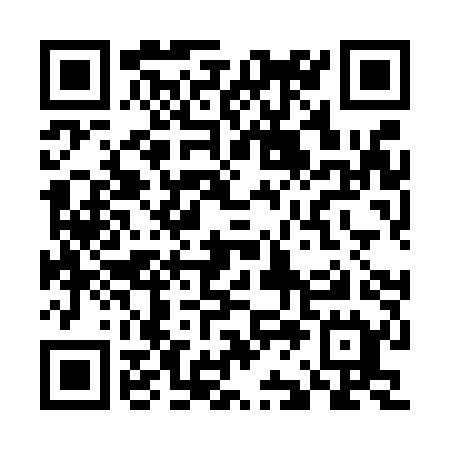 Ramadan times for Rego de Vide, PortugalMon 11 Mar 2024 - Wed 10 Apr 2024High Latitude Method: Angle Based RulePrayer Calculation Method: Muslim World LeagueAsar Calculation Method: HanafiPrayer times provided by https://www.salahtimes.comDateDayFajrSuhurSunriseDhuhrAsrIftarMaghribIsha11Mon5:155:156:4712:394:456:326:327:5812Tue5:135:136:4512:394:466:336:337:5913Wed5:115:116:4412:384:476:346:348:0114Thu5:105:106:4212:384:486:356:358:0215Fri5:085:086:4012:384:496:366:368:0316Sat5:065:066:3912:384:506:376:378:0417Sun5:045:046:3712:374:516:386:388:0518Mon5:035:036:3512:374:516:396:398:0719Tue5:015:016:3312:374:526:416:418:0820Wed4:594:596:3212:364:536:426:428:0921Thu4:574:576:3012:364:546:436:438:1022Fri4:554:556:2812:364:556:446:448:1123Sat4:534:536:2712:354:566:456:458:1324Sun4:524:526:2512:354:566:466:468:1425Mon4:504:506:2312:354:576:476:478:1526Tue4:484:486:2212:354:586:486:488:1627Wed4:464:466:2012:344:596:496:498:1828Thu4:444:446:1812:345:006:506:508:1929Fri4:424:426:1712:345:006:516:518:2030Sat4:404:406:1512:335:016:536:538:2231Sun5:385:387:131:336:027:547:549:231Mon5:365:367:121:336:037:557:559:242Tue5:345:347:101:326:037:567:569:263Wed5:335:337:081:326:047:577:579:274Thu5:315:317:071:326:057:587:589:285Fri5:295:297:051:326:057:597:599:306Sat5:275:277:031:316:068:008:009:317Sun5:255:257:021:316:078:018:019:328Mon5:235:237:001:316:088:028:029:349Tue5:215:216:581:306:088:038:039:3510Wed5:195:196:571:306:098:048:049:36